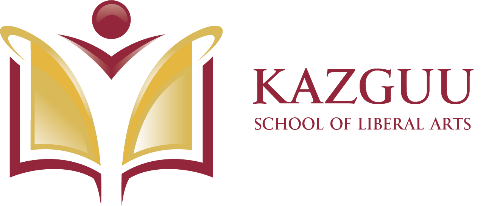 ВЫСШАЯ ГУМАНИТАРНАЯ ШКОЛАРекомендуемое количество кредитовдля специальности Переводческое дело (2022 год поступления)срок обучения – 4 годаСеместрКод дисциплиныНаименование дисциплиныКредиты1 год обучения (курс)1 год обучения (курс)1 год обучения (курс)1 год обучения (курс)1Обязательные дисциплины:Обязательные дисциплины:311KRL 1102Казахский/ Русский  язык (А1, А2, В1, В2, С1)51ICT 1106Информационно-коммуникационные технологии51SPK 1104Модуль социально-политических знаний I41BFL 1108Базовый иностранный язык (B1)101FK (1)Физическая культура21GrU 1101Grammar In Use (практическая грамматика)51Learning how to learn01TSOIR (1)Творчество, служение обществу и интеллектуальное развитие (CSI)01ИТОГО В СЕМЕСТРИТОГО В СЕМЕСТР312Обязательные дисциплины:Обязательные дисциплины:312KRL 1103Казахский/ Русский  язык (А1+, А2+, В1+, В2+, С1+)52Phil 1107Философия52SPK 1105Модуль социально-политических знаний II42FK (2)Физическая культура22BFL 1203Базовый иностранный язык (B2)102ITI 1110Введение в переводоведение52TSOIR (2)Творчество, служение обществу и интеллектуальное развитие (CSI)02Профессиональная практикаПрофессиональная практика12UOPУчебно-ознакомительная  практика12ИТОГО В СЕМЕСТРИТОГО В СЕМЕСТР32